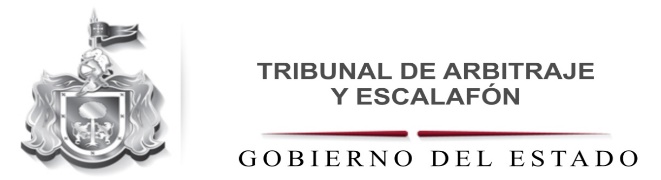 VIÁTICOS 2020
MES NOMBREPUESTO ORIGENDESTINOFECHA DE SALIDA YREGRESODESGLOSE DE VIÁTICOS Y TRANSPORTACIÓNACTIVIDADRESULTADOS OBTENIDOSENERONO HAY REGISTROSFEBREROLic. Samuel Omar Barajas Patiño.Prestador de Servicios Profesionales.Guadalajara, Jalisco.Puerto Vallarta, Jalisco.Salida: 26 de febrero del 2020Regreso: 27 de febrero del 2020Alimentos: $ 1086.00Hospedaje: $ 1,500.00Peajes:         $    996.00Total:            $3,582.00 Reinstalación sobre los expedientes:07/2014-D11489/2012-A11325/2015-A11488/2012-E11864/2012-FAsí como el requerimiento de ejecución  sobre el expediente 1864/2012-FSATISFACTORIOS MARZONO HAY REGISTROSABRILNO HAY REGISTROSMAYO NO HAY REGISTROSJUNIONO HAY REGISTROSJULIONO HAY REGISTROSAGOSTO Lic. Samuel Omar Barajas Patiño Lic. Oscar Gabriel Rizo GonzálezPrestador de Servicios Profesionales.Prestador de Servicios Profesionales.Guadalajara, Jalisco.Puerto Vallarta, Jalisco.Salida: 20 de agosto del 2020Regreso: 21 de agosto del 2020Alimentos:   $ 1,694.00Hospedaje:  $ 3,000.00Peajes:          $    364.00Gasolina:      $ 1,145.77Total:            $ 6,203.77Diligencia de reinstalación de los expedientes:2323/2012-A1551/2015-C11325/2015-A12564/2010-C11582/2012-C12117/2015-B11781/2016-A2898/2015-B11297/2012-F11864/2012-F1552/2015-E13079/2015-G11652/2014-E11656/2015-D1349/2013-B1111/2008-C1007/2014-D11304/2013-C11489/2012-A1190/2016-E12255/2012-B1978/2017-F22913/2012-F11728/2012-F1SATISFACTORIOSAGOSTO Lic. Samuel Omar Barajas Patiño Lic. Oscar Gabriel Rizo GonzálezPrestador de Servicios Profesionales.Prestador de Servicios Profesionales.Guadalajara, Jalisco.Tomatlán, Jalisco.Salida: 27 de agosto del 2020Regreso: 28 de agosto del 2020Alimentos:   $ 1,002.00Hospedaje:  $ 1,200.00Peajes:          $    460.00Gasolina:      $ 1,788.31Total:            $  4, 450.31Diligencia de reinstalación de los expedientes:1994/2012-A1516/2015-F33126/2012-C11997/2012-F11998/2012-D1645/2014-F13163/2012-E1SATISFACTORIOSSEPTIEMBRENO HAY REGISTROSOCTUBRENO HAY REGISTROSNOVIEMBRENO HAY REGISTROSDICIEMBRENO HAY REGISTROS